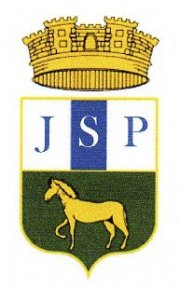 TOURNOI  U12-U13 CUP 2017 	Organisé par la  JS. Puy Sainte Réparade            Dans un cadre agréable (vue sur les collines), 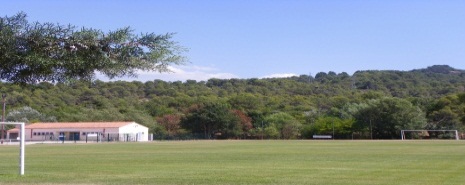 le Dimanche 07 Mai 2017de 10h à 16h30  Sur le complexe sportif du Puy st Réparade.Contact: tel  0601722531 ou email : gillessalani@live.frPour s’inscrire : Avant le 28 Mars  2017Les repas et la buvette sous forme de pique-nique sous les arbres avec tables et chaises fournis par la JSP.Club :                                                 Nombre d’équipe Tournoi U12-13CUP:tel :                                                     Nom du responsable de l’équipe :Cheque d’inscription : 20 euros par club sauf en cas de retour sur un tournoi. Le cheque est à  envoyer à l’adresse : « Jeunesse Sportive du Puy Sainte Réparade, Stade du Logis, 457 avenue du stade, 13610 Le Puy Ste Réparade ».            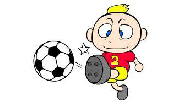 